Что необходимо знать и уметь ребенку,
поступающему в первый классСвое имя, отчество и фамилию, возраст Свой домашний адресВремена года (последовательность, месяцы, основные приметы каждого времени года, загадки и стихи о временах года)Домашних и диких животных
Названия игрушек, мебели, посуды, одежды, обувиТранспорт наземный, водный, воздушныйУметь обобщать и исключать «четвёртый» лишнийЗнать и уметь рассказывать небольшие рассказы, сказкиРазличать и правильно называть плоскостные геометрические фигуры: круг, квадрат, прямоугольник, овалСвободно ориентироваться в пространстве и на листе бумаги (правая - левая сторона, верх - низ и т.д.)Уметь полно и последовательно пересказать прослушанный или прочитанный рассказ, составить (придумать) рассказ по картинкеЗапомнить и назвать 5 - 7 предметов, картинок, словОпределять количество и последовательность звуков в словах типа «мак», «дом», «суп», «дубы», «сани», «зубы», «осы»Владеть ножницами: резать полоски, квадраты, круги, прямоугольники, треугольники, овалы, вырезать по контуру предметВладеть карандашом: без линейки проводить вертикальные и горизонтальные линии, рисовать геометрические формы, аккуратно закрашивать, штриховать карандашом, не выходя за контуры предметовСвободно считать от 1 до 10 и обратно, выполнять счетные операции в пределах 10Уметь внимательно, не отвлекаясь, слушать (30-35 минут)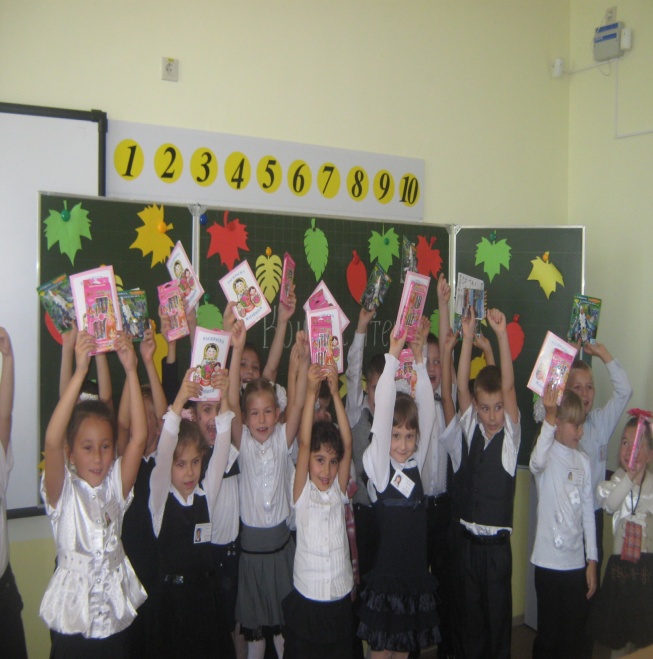 